ОТЧЕТ По результатам исполнения предписаний № 01-21/381/пр от 21.03.2019По итогам проверки муниципального бюджетного общеобразовательного учреждения «Белогорская основная общеобразовательная школа» Беляевского района Оренбургской областиСрок исполнения предписания: до 17.09.2019г.Отчет МБОУ «Белогорская ООШ» Беляевского района Оренбургской области  в Министерство образования Оренбургской области  по результатам проверки школы 18-21 марта 2019 года.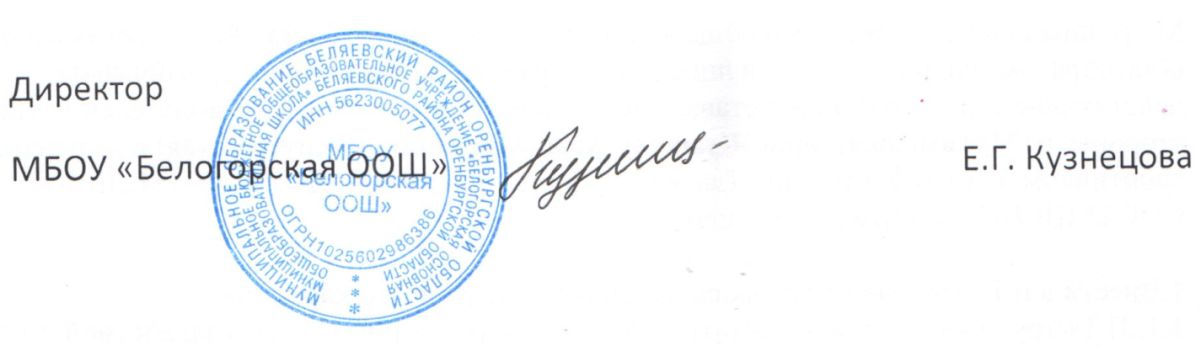 Перечень прилагаемых документовПриказ № 76 от 14.05.2019г  о внесении изменений  в локальный нормативный акт «Положение о порядке и основаниях перевода, отчисления и восстановления обучающихся» п. 1.1., «О порядке оформления возникновения, приостановления и прекращения отношений между образовательной организацией и обучающимися и (или) родителями (законными представителями) несовершеннолетних обучающихся» п.1.2., «Положение о родительском комитете»; о создании комиссии по проведению  обследования по паспортизации объекта и предоставляемых на нем услуг, план график проведения самообследования(п.3.2.); о создании аттестационной комиссии в составе председателя комиссии, заместителя председателя, секретаря и членов комиссии.(п.6.1.)Протокол заседания Управляющего совета школы № 4 от 16.05.2019г об утверждении локального нормативного акта, регламентирующего порядок оформления возникновения, приостановления и прекращения отношений между образовательной организацией и обучающимися и (или) родителями (законными представителями) несовершеннолетних обучающихсяПриказ № 77 от14.05.2019г  об изъятии локального нормативного акта, определяющего порядок проведения государственной итоговой аттестации обучающихся, об изъятии локального нормативного акта определяющего порядок проведения самообследования   из перечня локальных актов школы.  Удостоверение ГПБОУ педколледж им Н.К. Калугина. Регистр.номер 01269, номер удостоверения 562406807727, подтверждающий  прохождение повышения квалификации учителем Михайловой Л.Б. в 2018-2019 уч.году. (копия удостоверения)Удостоверение о прохождении краткосрочных курсов по программе  «Оказание первой помощи» Рег.номер 3701 г Оренбург 2017 год (Глухова О.Н.)Справка  с  отдела  образования опеки и попечительства МО Беляевский район  по п.1.9. отчетаПриказ № 78 от 14.05.2019 об определении органа управления организацией, к компетенции которого относится рассмотрение отчета; об опеределении сроков, формы, состава лиц, привлекаемых для проведения самообследования. п.2.1.,п 2.2.Протокол  совещания при директоре ; 19 от 27.05.2019 по обсуждению вопросов, связанных с оценкой содержания и качества подготовки обучающихся, востребованности выпускников, анализ показателей деятельности организации. п.2.3.Паспорт доступности. п.3.1.Фото вывески на входе в школу  с названием организации, графиком работы организации, плана здания выполненных рельефно-точечным шрифтом Брайля и на контрастном фоне.п.3.3.Справка с отдела  образования опеки и попечительства МО Беляевский район  о включении Байгановой Л.А.  на обучение в области государственного и муниципального управления, менеджмента и экономики в рамках графика повышения квалификации руководящими работниками ОУ. п.5.1.Диплом об образовании Ураковой А.У. с подтверждением прохождения обучения  игры на музыкальном инструменте.п.5.2.Протокол совещания при директоре № 19 от 27.05.2019 с обсуждением вопросов алгоритма прохождения  аттестации педагогическими работниками.п.6.2,п.6.3,п.6.4.Программа дошкольного образования: внесение дополнений. стр 193,179,149. (п.9.1.,п.9.2.)Оценочные материалы к основной программе основного образования.п.10Справка об обеспеченности учебниками по физической культуре (1-4 кл); ИЗО (3-4 кл); музыке (5-7 кл); технологии (3-4кл); музыке(1-4кл). Раздел2,п. 1.1.  Справка об  обеспеченности учебниками по физической культуре (5-9 кл); ИЗО (5-7 кл); музыке (5-7 кл); технологии (5-8кл); английскому языку(9кл). Раздел2,п.1.2. Санитарно-эпидемиологическое заключение. Раздел2,п.2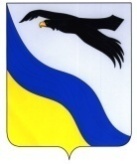 ИО Министра образованияОренбургской областиПахомову А.А.Перечень нарушенийПеречень нормативно-правовых документовОтчет о проделанной работеИтоговый документI1.1.В п.6 локального нормативного акта «Положение о порядке и основаниях перевода, отчисления и восстановления обучающихся» предусмотрено восстановление обучающихся, не урегулированное законодательством Федеральный закон от 29.12.2012 №273-ФЗ «Об образовании в Российской Федерации» (ч.1 ст.62)Внесены изменения в локальный нормативный акт «Положение о порядке и основаниях перевода, отчисления и восстановления обучающихся»1.Приказ № 76 от 14.05.20192.Локальный нормативный акт «Положение о порядке и основаниях перевода, отчисления и восстановления обучающихся»1.2.В организации не принят локальный нормативный акт,регламентирующий порядок оформления возникновения, приостановления и прекращения отношений между образовательной организацией и обучающимися и (или) родителями (законными представителями) несовершеннолетних обучающихсяФедеральный закон от 29.12.2012 №273-ФЗ «Об образовании в Российской Федерации» (ч.2 ст.30)Разработан локальный нормативный акт « О порядке оформления возникновения, приостановления и прекращения отношений между образовательной организацией и обучающимися и (или) родителями (законными представителями) несовершеннолетних обучающихся» и рассмотрен  на заседании Управляющего совета школы1.Приказ №76 п. 2 от 14.05.20192.Протокол заседания Управляющего совета школы № 4 от 07.05.2019г3. Локальный нормативный акт « О порядке оформления возникновения, приостановления и прекращения отношений между образовательной организацией и обучающимися и (или) родителями (законными представителями) несовершеннолетних обучающихся»4. Приказ № 98 от 31.05.2019 об утверждении положенияВыписка из заседания педсовета Протокол №5 от 31.05.20191.3.В организации при принятии локального нормативного акта «Правила внутреннего распорядка обучающихся» не учитывается мнение совета родителейФедеральный закон от 29.12.2012 №273-ФЗ «Об образовании в Российской Федерации» (ч.3 ст.30)Локальный нормативный акт «Правила внутреннего распорядка обучающихся» рассмотрен и утвержден Управляющим советом школы1.Протокол заседания Управляющего совета школы № 4 от 16.05.2019г о согласовании положения. 2.Локальный нормативный акт «Правила внутреннего распорядка обучающихся»1.4.Превышены полномочия образовательной организации в части разработки локального нормативного акта, определяющего порядок проведения государственной итоговой аттестации обучающихсяФедеральный закон от 29.12.2012 №273-ФЗ «Об образовании в Российской Федерации» (ч.5 ст.59)Локальный нормативный акт, определяющий порядок проведения государственной итоговой аттестации обучающихся изъят из перечня локальных актов школы.Приказ № 77 от14.05.2019г1.5.Разработан порядок проведения самообследованияФедеральный закон от 29.12.2012 №273-ФЗ «Об образовании в Российской Федерации» (п.3 ч.2 ст.29)Локальный нормативный акт, определяющий порядок проведения самообследования изъят из перечня локальных актов школы.Приказ № 77 от 14.05.2019г1.6.Отсутствует систематическое повышение профессионального уровня у педагогического работника Михайловой Л.Б.Федеральный закон от 29.12.2012 №273-ФЗ «Об образовании в Российской Федерации» (п. 7ч.1 ст.48)Направлена на повышение квалификации по дополнительной  прфессиональной программе «Концептуально-методологические основы реализации ФГОС  начального общего образования обучающиъхся с ОВЗ и умственной отсталостью (интеллектуальными нарушениями)», 72 час.  Удостоверение ГПБОУ педколледж им Н.К. Калугина. Регистр.номер 01269, номер удостоверения 562406807727Период повышения:  29.10.2018-30.10.2018; 25.03.2019-26.03.20191.7.Не пройдено обучение педагогических работников навыкам оказания первой помощи Глуховой О.Н., Потаповой Т.С., Михайловой Л.Б.Федеральный закон от 29.12.2012 №273-ФЗ «Об образовании в Российской Федерации» (п. 11 ч.1 ст.44)1.Получено удостоверение о прохождении краткосрочных курсов по программе  «Оказание первой помощи»   Рег.номер 3701 Г. Оренбург 2017 год (Глухова О.Н.)Рег.номер 1494 г. Оренбург (Михайлова Л.Б.)2.Приказ №11 от 30.08.2019 на Потапову Т.С. 1.8.Локальный нормативный акт «Положение о родительском комитете» относит к полномочиям комитета охрану здоровья обучающихся, организацию безопасных условий осуществления образовательного процессаФедеральный закон от 29.12.2012 №273-ФЗ «Об образовании в Российской Федерации» (п. 15 ч.3, п.2 ч.6 ст.28)Внесены изменения в локальный акт«Положение о родительском комитете» 1.Приказ № 76 от 14.05.2019 п.32. Локальный нормативный акт «Положение о родительском комитете»3.Протокол № 5 заседания Управляющего совета школы от 03.09.20194.Выписка из протокола № 8 педсовета от 05.09.20195. Приказ на утверждение положения № 91 от 05.09.20191.9.Не обеспечена безопасность обучающихся (воспитанников) во время пребывания в образовательной организации:-не обеспечена охрана объекта путем привлечения сотрудников охранных организаций;- протекает кровля;-требуют замены оконные блоки;-в учебных кабинетах, подсобных помещениях, в коридоре 2 этажа (левое крыло) на стенах и потолочных перекрытиях имеются трещины;-не оборудована хозяйственная зона на территории образовательной организацииФедеральный закон от 29.12.2012 №273-ФЗ «Об образовании в Российской Федерации» (п. 16 ч.3 ст.28)Замечания доведены до администрации отдела образования опеки и попечительства1.Справка  с  ОООиП № 623 от 11.10.20192.Проект  акта обследования ОУ3.Паспорт безопасности  ОУ от 02.03.20184. Справка №6255. Фото хоз.зоны2.1.Образовательной организацией не определен орган управления организацией, к компетенции которого относится рассмотрение отчетаПриказ Министерства образования и науки Российской Федерации от 14.06.2013 № 462 «Об утверждении порядка самообследования образовательной организацией»Определен орган управления организацией, к компетенции которого относится рассмотрение отчетаПриказ № 78 от 14.05.20192.2.Организацией не определены сроки, форма проведения самообследования, состав лиц, привлекаемый для его проведенияПриказ Министерства образования и науки Российской Федерации от 14.06.2013 № 462 «Об утверждении порядка самообследования образовательной организацией»Определены сроки, форма проведения самообследования, состав лиц, привлекаемый для его проведенияПриказ № 78 от 14.05.20192.3.В процессе самообследования не проводится оценка содержания и качества подготовки обучающихся, востребованности выпускников, а также анализ показателей деятельности организацииПриказ Министерства образования и науки Российской Федерации от 14.06.2013 № 462 «Об утверждении порядка самообследования образовательной организацией»Проведено совещание при директоре по обсуждению вопросов, связанных с оценкой содержания и качества подготовки обучающихся, востребованность выпускников, анализ показателей деятельности организации1.Протокол совещания при директоре  № 20 от 27.05.20192. Приказ № 78 от 14.05.20193.1.Паспорт доступности не содержит разделы, не установленные законодательствомПриказ Министерства образования и науки Российской Федерации от 09.11.2015 № 1309 «Об утверждении Порядка обеспечения условий доступности для инвалидов объектов и предоставляемых услуг в сфере образования, а также оказания им необходимой помощи»Паспорт доступности доработан в соответствии с требованиями1.Паспорт доступностиМБОУ «Белогорская ООШ»2.Протокол совещания при директоре № 19 от 15.04.20193.2.Не издается распорядительный акт о создании комиссии по проведению обследования и паспортизации объекта и предоставляемых на нем услуг, план-график проведения обследования и паспортизацииПриказ Министерства образования и науки Российской Федерации от 09.11.2015 № 1309 «Об утверждении Порядка обеспечения условий доступности для инвалидов объектов и предоставляемых услуг в сфере образования, а также оказания им необходимой помощи»Приказ № 59 от 28.03.20193.3.Отсуствует при входе в объект вывеска с названием организации, графиком работы организации, плана здания выполненных рельефно-точечным шрифтом Брайля и на контрастном фоне.Приказ Министерства образования и науки Российской Федерации от 09.11.2015 № 1309 «Об утверждении Порядка обеспечения условий доступности для инвалидов объектов и предоставляемых услуг в сфере образования, а также оказания им необходимой помощи»Вывеска вывешена в соответствии с требованиями 1.Фото вывески2.Договор на поставку товара № 8 от 30.04.20194. На Сайте образовательной организации в подразделах специального раздела  «Сведения об образовательной организации» содержат информацию, не урегулированную  законодательствомПриказ Федеральной службы по надзору и сфере образования и науки от 29.05.2014 №785 «Об утверждении требований к структуре официального сайта образовательной организации и информационно-телекоммуникационной сети «Интернет» и формату представления на нем информации»На Сайте удалены сведения, не урегулированную  законодательствомСайт школы5.1.Не имеет дополнительного профессионального образования в области государственного и муниципального управления, менеджмента и экономики Байганова Л.А. (заместитель руководителя)Приказ Министерства здравоохранения и социального развития РФ от 26.08.2010 № 761 н «Об утверждении Единого квалификационного справочника должностей руководителей, специалистов и служащих, раздел «Квалификационные характеристики должностей работников образования»»Договор об образовании 3ФДПО-1015-1/19 от 30.09.2019 Байгановой Л.А.  на обучение в области государственного и муниципального управления, менеджмента и экономики в рамках графика повышения квалификации руководящими работниками ОУ5.2.Отсутствует документ, подтверждающий профессиональное владение техникой исполнения на музыкальном инструменте у Реймер А.М. (музыкальный руководитель)Приказ Министерства здравоохранения и социального развития РФ от 26.08.2010 № 761 н «Об утверждении Единого квалификационного справочника должностей руководителей, специалистов и служащих, раздел «Квалификационные характеристики должностей работников образования»»Реймер А.М. уволилась в связи с выходом на пенсию. Принята Уракова А.У., имеющая базовое образование и прошедшая обучение игры на баяне при образовательном учреждении.Диплом об образовании Ураковой А.У.6.1. Образовательной организацией не издается распорядительный акт о создании аттестационной комиссии в составе председателя комиссии, заместителя председателя, секретаря и членов комиссииПриказ Министерства  образования и науки Российской Федерации от 07.04.2014 № 276 «Об утверждении порядка проведения аттестации педагогических работников организаций, осуществляющих образовательную деятельность»1.Приказ № 93 от 03.06.20196.2.Работодатель не знакомит педагогических работников  с распорядительным актом, содержащим  список работников организации, подлежащих аттестации, с графиком проведения аттестации, под роспись не менее чем за 30 календарных дней со дня проведения аттестации по графикуПриказ Министерства  образования и науки Российской Федерации от 07.04.2014 № 276 «Об утверждении порядка проведения аттестации педагогических работников организаций, осуществляющих образовательную деятельность»Проведено совещание при директоре по обсуждению вопросов, связанных с аттестацией сотрудников и исполнением документов согласно требованиям Министерства  образования и науки Российской Федерации от 07.04.2014 № 2762.Протокол совещания при директоре  № 19 от 27.05.20193.Выписка из протокола №6 от 24.06.20194.Приказ № 101 от 24.06.20195. Положение об аттестации педагогических работников на соответствие занимаемой должности.6.3.Для проведения аттестации на каждого педагогического работника работодатель не вносит в аттестационную комиссию организации представлениеПриказ Министерства  образования и науки Российской Федерации от 07.04.2014 № 276 «Об утверждении порядка проведения аттестации педагогических работников организаций, осуществляющих образовательную деятельность»Проведено совещание при директоре по обсуждению вопросов, связанных с аттестацией сотрудников и исполнением документов согласно требованиям Министерства  образования и науки Российской Федерации от 07.04.2014 № 2762.Протокол совещания при директоре  № 19 от 27.05.20193.Выписка из протокола №6 от 24.06.20194.Приказ № 101 от 24.06.20195. Положение об аттестации педагогических работников на соответствие занимаемой должности.6.4.Работодатель не знакомит педагогического работника с выпиской из протокола под роспись в течении трех рабочих дней после ее составленияПриказ Министерства  образования и науки Российской Федерации от 07.04.2014 № 276 «Об утверждении порядка проведения аттестации педагогических работников организаций, осуществляющих образовательную деятельность»Проведено совещание при директоре по обсуждению вопросов, связанных с аттестацией сотрудников и исполнением документов согласно требованиям Министерства  образования и науки Российской Федерации от 07.04.2014 № 2762.Протокол совещания при директоре  № 19 от 27.05.20193.Выписка из протокола №6 от 24.06.20194.Приказ № 101 от 24.06.20195. Положение об аттестации педагогических работников на соответствие занимаемой должности.7.Книги регистрации выданных документов об образовании не содержат сведений , урегулированных законодательствомПриказ Министерства  образования и науки Российской Федерации от 14.02.2014 № 115 «Об утверждении  порядка заполнения , учета и выдачи аттестатов об основном общем  и среднем общем образовании и их дубликатов»Книги регистрации выданных документов об образовании приведены в соответствии с требованиями Министерства  образования и науки Российской Федерации от 14.02.2014 № 1151.Книга регистрации учета и выдачи документов о получении основного общего образования.2. Книга регистрации учета и выдачи свидетельств об окончании школы.8.Книга регистрации выдачи свидетельств не содержит сведений , урегулированных законодательствомПриказ Министерства  образования и науки Российской Федерации от 14.10.2013 № 1145«Об утверждении образца свидетельства об обучении и порядка его выдачи лицам с ограниченными возможностями здоровья (с различными формами умственной отсталости), не имеющими основного общего и среднего общего образования и обучавшимися по адаптированным основным общеобразовательным программам»Книга регистрации выдачи свидетельств приведены в соответствие с требованиями Министерства  образования и науки Российской Федерации от 14.10.2013 № 11451.Книга регистрации учета и выдачи документов о получении основного общего образования.2. Книга регистрации учета и выдачи свидетельств об окончании школы.9.1 Организационный  раздел Программы не содержит описания особенностей традиционных событий, праздников , мероприятийПриказ Министерства  образования и науки Российской Федерации от 17.10.2013 № 1155 «Об утверждении Федерального государственного образовательного стандарта дошкольного образования»Внесены дополнения в Программу дошкольного образованияПрограмма дошкольного образования стр.2019.2.В краткой презентации Программы не указаны:-возрастные и иные категории детей с ограниченными возможностями здоровья;-используемые программы;-характеристика взаимодействия педагогического коллектива с семьями детейПриказ Министерства  образования и науки Российской Федерации от 17.10.2013 № 1155 «Об утверждении Федерального государственного образовательного стандарта дошкольного образования»Внесены дополнения в Программу дошкольного образованияПрограмма дошкольного образования стр.9 (возрастные категории детей);Стр.179 (используемые программы); Стр.  149(характеристика взаимодействия педагогического коллектива с семьями детей)9.3.насыщенность среды не соответствует содержанию ПрограммыПриказ Министерства  образования и науки Российской Федерации от 17.10.2013 № 1155 «Об утверждении Федерального государственного образовательного стандарта дошкольного образования»Ведется работа по оснащению предметно-развивающей среды дошкольной группы10.Образовательная программа основного образования не содержит оценочные и методические материалыПриказ Министерства  образования и науки Российской Федерации от 30.08.2013 № 1015 «Об утверждении Порядка организации и осуществления образовательной деятельности по основным общеобразовательным программам- образовательным программам начального общего, основного общего и среднего   общего образования »Разработаны оценочные и методические материалы1.Приложения к Образовательной программе ООО с критерями оценок2. Положение о системе оценивания знаний, умений,навыков,компетенций учащихся.3.Положение о системе оценивания знаний учащихся с ОВЗ.3.Приказ № 56 от 14.03.20194. Приказ № 1 от 09.01.2019II1.1.Обучающиеся обеспечены не в полном объеме учебниками по физической культуре (1-4 кл); ИЗО (3-4 кл); музыке (5-7 кл); технологии (3-4кл); музыке(1-4кл)Постановление Правительства от28.10.2013 №966 «О лицензировании  образовательной деятельности»,пп. «е» п.6Справка с ОООиП об обеспеченности учебниками1.2.Обучающиеся обеспечены не в полном объеме учебниками по физической культуре (5-9 кл); ИЗО (5-7 кл); музыке (5-7 кл); технологии (5-8кл); английскому языку(9кл)Постановление Правительства от28.10.2013 №966 «О лицензировании  образовательной деятельности»,пп. «е» п.6Справка с ОООиП об обеспеченности учебниками2.Отсутствует санитарно-эпидемиологическое заключение о соответствии санитарным правилам зданий, помещений , оборудования и иного имущества, которые используются для осуществления дошкольного, начального общего, основного общего образования в МБОУ «Белогорская ООШ», расположенном по адресу ул Школьная д.6, п. Белогорский, Беляевский район, Оренбургская областьПостановление Правительства от28.10.2013 №966 «О лицензировании  образовательной деятельности»,пп. «ж» п.6Проведена работа по получению санитарно-эпидемиологическое заключения с учетом замечаний проверкиСанитарно-эпидемиологическое заключение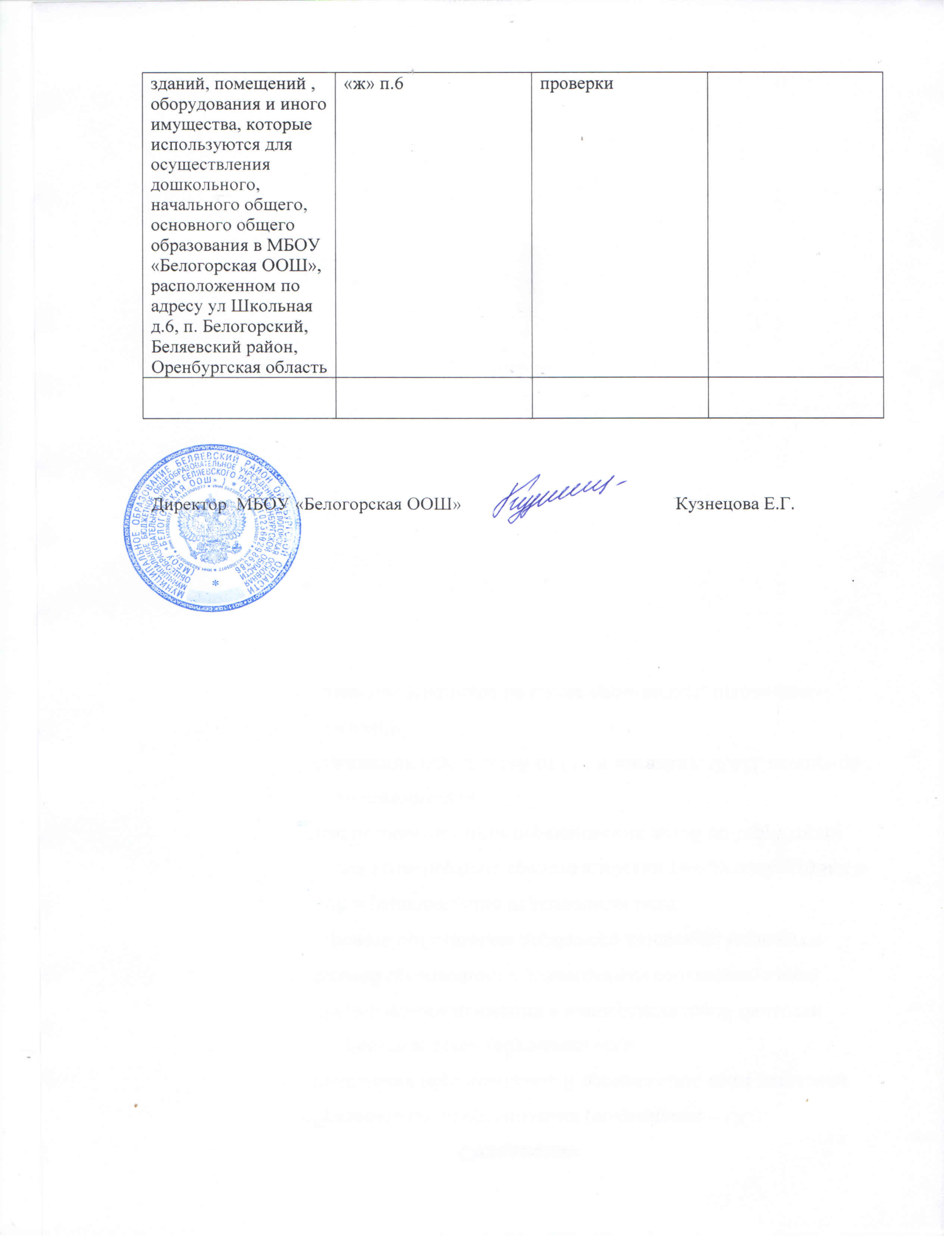 